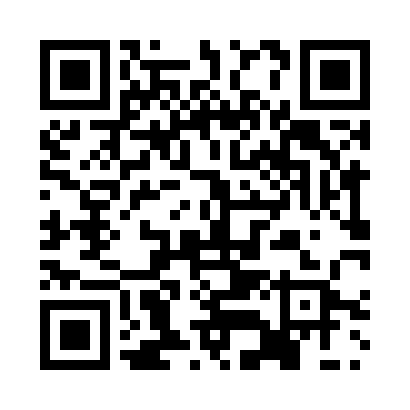 Prayer times for De Kluis, BelgiumMon 1 Apr 2024 - Tue 30 Apr 2024High Latitude Method: Angle Based RulePrayer Calculation Method: Muslim World LeagueAsar Calculation Method: ShafiPrayer times provided by https://www.salahtimes.comDateDayFajrSunriseDhuhrAsrMaghribIsha1Mon5:197:161:455:198:1510:062Tue5:167:141:455:208:1710:083Wed5:137:121:455:218:1910:104Thu5:107:101:455:218:2010:135Fri5:077:071:445:228:2210:156Sat5:047:051:445:238:2410:177Sun5:017:031:445:248:2510:198Mon4:597:011:435:258:2710:229Tue4:566:591:435:268:2910:2410Wed4:536:561:435:268:3010:2611Thu4:506:541:435:278:3210:2912Fri4:476:521:425:288:3410:3113Sat4:446:501:425:298:3510:3314Sun4:416:481:425:298:3710:3615Mon4:386:461:425:308:3910:3816Tue4:356:441:415:318:4010:4117Wed4:326:411:415:328:4210:4318Thu4:286:391:415:328:4410:4619Fri4:256:371:415:338:4510:4920Sat4:226:351:415:348:4710:5121Sun4:196:331:405:358:4910:5422Mon4:166:311:405:358:5010:5623Tue4:136:291:405:368:5210:5924Wed4:096:271:405:378:5311:0225Thu4:066:251:405:378:5511:0526Fri4:036:231:395:388:5711:0727Sat3:596:211:395:398:5811:1028Sun3:566:191:395:409:0011:1329Mon3:536:171:395:409:0211:1630Tue3:496:151:395:419:0311:19